план-схема та плани-конспекти занять \ картотекаСім’я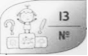 Інтегроване заняття«Сім’я і домівка»Мета:формувати уявлення про сім’ю як спільноту найрідніших людей, усвідомлення дитиною себе як члена родини;розвивати уяву, мислення шляхом зіставлення понять «сім’я» і «домівка»; сприяти усвідомленню правил співжиття в сім’ї.Створення родовідних дерев сімей дітей. Розмістити разом із дітьми їхні сімейні фото на зображенні дерева (мольберт).Дидактична вправа «Яка моя сім’я?». («Моя сім’я — це мама, тато, я...», «Моя сім’я весела, щаслива, дружна...».)Асоціації: сім’я і домівка. Домівка — це місце проживання сім’ї.Полілог «Домівка». Підвести до розуміння, що в кожного свій дім, він може бути різним — буди- нок, квартира, кімната в гуртожитку  тощо. Важливо: дім — це затишок, захист, тепло, любов; це місце, де сім’я збирається разом, відпочиває та підтримує чистоту.Розглядання сюжетних картин із зображенням ситуацій із життя сім’ї. Розмова про сімейні стосунки, допомогу, турботу, працю, обов’язки в сім’ї тощо. Найголовніше — сім’я тримається любов’ю і створюється з любові. Фізкультхвилинка:У мене тато ось такий: високий, сильний, молодий! Мама в мене ось така: гарна, добра та весела!А я, хоч і маленька, та до всього спритненька: Стрибаю, бігаю, кручуся,Бавлюся, і присідаю, і відпочиваю!Інтерактивна гра «Незвичайні домівки»*. Читання оповідання Валентини Осєєвої «Печиво». Обговорення оповідання: Чи панує в цій сім’ї любов? Чия любов справжня? (Бабусина, мамина.) А хлопчиків?Малювання «Мій дім».Сім’яІнтегроване заняття«Казкові сімейки»Мета:навчати аналізувати зміст казки з погляду життєвих ситуацій у сім’ї — стосунки, взаємодопомога, обов’язки; безпека, слухняність; формувати уявлення про різні системи та підсистеми (ліс, тварини, рослини тощо) на основі класифікації понять;розвивати діалогічне мовлення, мислення, навички орієнтування у просторі.Інтерактивна гра «Казкові сімейки»*.Полілог «Ліс». Чи можна ліс назвати домом? Для кого? Які сім’ї живуть у лісі?Завдання на класифікацію «Лісові сімейки» (тварини, комахи, дерева, гриби тощо). Висновок: ліс — це великий дім, у якому живе багато різних сімей і всі взаємопов’язані між собою.Робота з інтелектуальною картою «Казкові сімейки» (тематичний напрям «Котик і Півник»):Які тварини живуть у лісі? (Дикі,)Ч А чи можуть жити в лісі котик і півник? Чому? А в казці?Сім’яОбговорення «Життя в домі»: Як жили Котик із Півником? (У злагоді, дружбі, допомагали один одному, мали спільні справи, у кожного були свої обов’язки.)Проблемна ситуація «Допомагаємо Півнику приготувати обід»: складаємо меню, пишемо рецепт, визначаємо кількість потрібних продуктів.Математичний диктант «Малюємо кімнату»*. Полілог «Правила безпеки»: Навіщо слухняність? До чого призводять порушення правил — не відчиняти дверей? (До небезпеки!) Чого слід остерігатися? (Хитрощів, обману.) Якими можуть бути наслідки? (Аналізування ситуацій: «якби Півник не виглянув у віконце, то…», «якби Півник послухав Котика, то...»). Що врятувало Півника? (Закон дружби та взаємопорятунку: не можна лишати товариша в біді!)Малювання «Мій улюблений казковий персонаж».Сім’я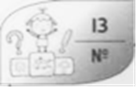 Інтегроване заняття«Різні сімейки»Мета:систематизувати уявлення про довкілля шляхом ознайомлення з різними «сімейками»;навчати групувати множини, класифікувати та узагальнювати;закріплювати знання про геометричні фігури, вправляти у кількісній та порядковій лічбі, порівнянні множин;розвивати пізнавальну активність, уяву.Вправа на включення. Вихователь пропонує дітям ознайомитися з різними незвичайними «сімейками», а відтак відшукати в групі такі «сімейки»: олівці в коробці, іграшки в куточку, овочі в кошику, кубики в коробці, посуд, кімнатні рослини тощо. Висновок: у «сімейки» можна об’єднати схожі між собою предмети, ті, які «товаришують» одне з одним.Робота з інтелектуальною картою «Різні сімейки»: розглядання, обговорення.Сім’яЛексична вправа. Діти мають закінчити речення: тополя, дуб, верба — це «с	(дерев); айстра, конвалія, жоржина — це «сімейка»... (квітів); стілець, шафа, ліжко — це «сімейка»... (меблів) тощо.Інтерактивна гра «Броунівський рух»*. Порівняння множин за кількістю (робота з демонстраційним матеріалом). Яка сімейка більша? На скільки? (Дерев на 2 більше, ніж квітів тощо.) Вправи із «сімейками» геометричних фігур, цифр, літер: «Хто зайвий у цій «сімейці»?» (узагальнювальні поняття); «Літери переплуталися»; «Розмісти цифри по порядку».Розв’язання завдань на індивідуальних картках: домалювати овочі, фрукти, квіти, геометричні фігури тощо, зібрати сімейки докупи (кількісна лічба, склад числа).Висновок: нас оточує дуже багато різних «сімейок». Сім’яІнтегроване заняття«Пташині та звірині сімейки»Мета:■	формувати уявлення про те, що в природі існують «сімейки», які живуть за правилами сімейного життя;■	розвивати допитливість, мислення, мовлення.Вправа на включення. Вихователь пропонує дітям розглянути іграшкову залізницю. У кожному вагончику розміщене сімейне фото когось із дітей групи. Хто сидить у вагончиках? Куди вирушили пасажири? Скільки пасажирів у жовтому вагончику? Чия сім’я в першому (третьому, червоному) вагоні?Вихователь: «Погляньте, яка незвичайна «сімейка» їде в останньому вагоні» (пташина сім’я). Вихователь розповідає, що сьогодні вони з дітьми ознайомляться з пташиними та звіриними сімейками — сімейками зі світу тварин.Розглядання ілюстрацій, слайдів із життя тварин: пташина сім’я, з кошенятами, коза з козенятами, вовча зграя, ведмедиця з ведмежатами тощо. Коментар вихователя.Лексико-граматичні вправи: «Сімейки» тварин» — тварини живуть групами/родинами; мають спільне місце проживання; народжують, вигодовують, доглядають, навчають, відпускають своє потомство; «Сімейка» птахів» — розглядання картини «Пташине сімейство»: Скільки птахів сидить на дереві? Скільки водоплавних птахів? Діти мають викласти відповідну кількість паличок.Вправа «Будиночок для птахів». Діти викладають із лічильних паличок хатинку для птахів, а відтак рахують, скільки паличок використали. Інтерактивна гра «Подорож залізницею»*. Висновок: у такій «сімейці» кожен особливий, не схожий на іншого, але разом вони — тварини, і це їхня велика сім’я.Сім’я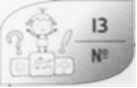 Інтегроване заняття«Наша група — сім’я»Мета:формувати уявлення про групу, дитячий садок як спільноту, яку можемо назвати сім’єю; спонукати до пошуку характерних для сім’ї рис та правил, властивих і для групи дитячого садка;активізувати та розвивати зв’язне мовлення; ш розвивати асоціативне мислення, уяву; виховувати дружні відносини в групі.Обговорення: за що діти люблять дитячий садок? Заповнення тематичного напряму інтелектуальної карти.Полілог «Наша група (назва групи). Асоціації до назви групи, скажімо, «Веселка».Розповідь вихователя. Наш дитячий садок — це велика сім’я, у якій кожен має свої обов’язки і дбає про інших. У нашій великій сім’ї 7 (8, ю...) груп, кожна з яких — також сім’я. Ми проводимо разом багато часу, разом граємося, спілкуємося, працюємо і займаємося різними цікавими справами. Ми дружимо, допомагаємо одне одному, піклуємося одне про одного, чи не так? Отже, ми — сім’я, у якій кожен — неповторний, особливий і дуже важливий.Лексико-граматична вправа. Складання поширених речень.Вправа «Наші правила». Вихователь: «Кожна сім’я має свої правила. Які наші правила?» Діти повторюють або складають правила групи, використовуючи картки-символи та картки з написами (радісний смайлик — гарний настрій, серце — турбота, руки — добрі справи; діти стоять кружка — дружба й порядок тощо). На основі цих правил групи — оформлення порад для молодшої групи. Складання колективних розповідей. Художньо-продуктивна діяльність «Портрет групи» (наприклад, із вирізаних долоньок, яку кожна дитина прикрашає на свій смак, підписує тощо). Варіанти: «Букет групи», «Дерево», «Портретна галерея».